Уважаемые налогоплательщики!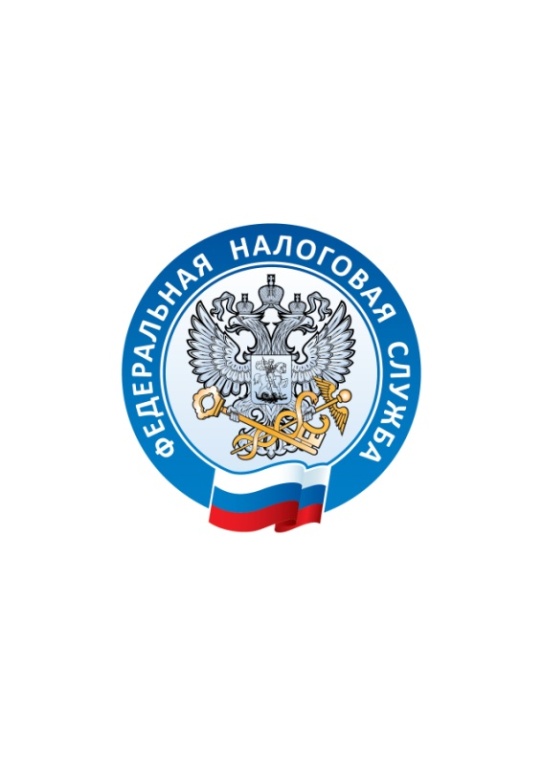 Межрайонная ИФНС России № 7 поЯрославской области информирует!!!Предоставление фискальных данных оператором фискальных данных по запросу налогового органаОператор фискальных данных в соответствии со статьей 1.1 Федерального закона N 54-ФЗ 22.05.2003 обязан представить по запросу налогового органа следующие фискальные данные:- сведения о расчетах, включая сведения об организации или индивидуальном предпринимателе, осуществляющих расчеты, переданные оператору фискальных данных пользователем контрольно-кассовой техники;- сведения о контрольно-кассовой технике, применяемой при осуществлении расчетов, переданные оператору фискальных данных пользователем контрольно-кассовой техники;- иные сведения, сформированные контрольно-кассовой техникой или техническими средствами оператора фискальных данных.Запрос налогового органа должен содержать код города и номер контактного телефона должностного лица налогового органа, непосредственно запрашивающего фискальные данные.В случае получения запроса налогового органа, оператор фискальных данных вправе уточнить содержание запроса, в том числе по номеру контактного телефона, указанному в запросе налогового органа, в целях представления налоговому органу необходимых фискальных данных, содержащихся в базе данных оператора фискальных данных.Срок уточнения оператором фискальных данных содержания запроса налогового органа и срок ответа должностного лица налогового органа, непосредственно запрашивающего фискальные данные, на такое уточнение оператора фискальных данных не может превышать срок представления запрашиваемых налоговым органом фискальных данных, установленный в пункте 13 «Порядка обеспечения налоговым органам доступа к фискальным данным в режиме реального времени и представления фискальных данных оператором фискальных данных по запросу налогового органа».Фискальные данные, запрашиваемые налоговым органом, представляются оператором фискальных данных одним из следующих способов:- в форме электронного документа в рамках информационного взаимодействия в соответствии с Протоколом информационного обмена, которым определяется состав запрашиваемых фискальных данных и порядок их представления;- на бумажном носителе лично законным или уполномоченным представителем оператора фискальных данных.Фискальные данные, представляемые оператором фискальных данных по запросу налогового органа, могут быть представлены на бумажном носителе или в электронной форме по телекоммуникационным каналам связи в адрес налогового органа, направившего соответствующий запрос.Фискальные данные, представляемые по запросу налогового органа на бумажном носителе, заверяются подписью законного или уполномоченного представителя оператора фискальных данных и печатью организации (при наличии).При непосредственном представлении запрашиваемых фискальных данных в налоговый орган законному или уполномоченному представителю оператора фискальных данных необходимо представить документ, подтверждающий полномочия законного или уполномоченного представителя оператора фискальных данных.Непредставление указанных в настоящем пункте документов является основанием для отказа в принятии запрашиваемых фискальных данных.Оператор фискальных данных обязан представить запрашиваемые налоговым органом фискальные данные в следующие сроки:- не позднее 24 часов с момента получения запроса в рамках информационного взаимодействия в соответствии с Протоколом информационного обмена, если иное не предусмотрено законодательством Российской Федерации о применении контрольно-кассовой техники;- не позднее 3 рабочих дней со дня получения запроса на бумажном носителе.